               Reg.No.MH/4775/ (Satara) Est.:27/06/1996			                  DTE Code : EN 6466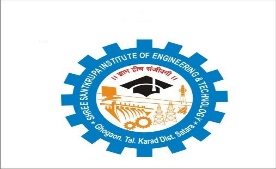                                                                                                                                                              University Code : 6466									                                          MSBTE Code : 1215SHREE SANTKRUPA SHIKSHAN SANSTHA’SSHREE SANTKRUPA INSTITUTE OF ENGINEERING & TECHNOLOGY                                Approved by AICTE New Delhi, DTE Mumbai & Affiliated to DBATU, Lonere and MSBTE, Mumbai                         PRESIDENT                                                          SECRETARY                                                      PRINCIPAL            HON. DR. USHA A. JOHARI                                 HON. MR. PRASUN A. JOHARI                      DR. SWANAND B. KULKARNIFrom,Name:Department:To,Prof. Mr. Mali S. H.Head of Electrical Engineering Dept.Subject: Request for the permission of Dr. A. P. J Abdul Kalam Seminar HallRespected Sir,I…………………………….working as a …………………..  request you for the permission of  Dr. A. P. J Abdul Kalam Seminar Hall for (reason)……………………… from Date:   /      /     to Date:    /     /     , time ……..     to    ………..  Permit for the same.Note:- 1. If any damage during session …………………… Department/Committee will be responsible for the same.            2. Make sure that, the hall will be cleaned after the session is over by the respective department/ Committee.Thanks & Regards            Sign of Applicant                                                                                               Head of Department/Committee                                                                                                                             Lab Assistant                                                                                                                  HOD          (Electrical Engg. Dept.)                                                                                            (Electrical Engg. Dept.)Ghogaon, Tal: Karad,  Dist: Satara, Pin: 415111 (Maharashtra),  Ph. (02164)257309, 257050       	           Website: www.sietghogaon.org    Email: ssietdegree@gmail.com,  1215principal@msbte.com